MEMORANDUM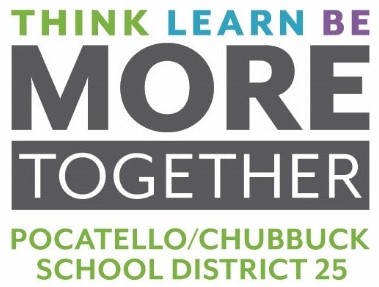 To: 		Dr. Douglas Howell, SuperintendentFrom: 		Jonathan R. Balls, Director of Business OperationsDate: 		May 17, 2022RE: 		BID FOR FOOD ITEMS 2022-2023 SCHOOL YEAROn April 15, 2022, bids were opened for Food items.  This bid included specifications for 345 different food items in a variety of quantities.   Twenty-four (24) vendors were invited to bid.  We received qualifying bids from twelve (12) vendors. There were four (4) vendors that submitted bids for which no items were awarded based on pricing and other considerations. Award recommendations are shown below:Board Action Requested:  Motion to approve awarding the bid to the above list of vendors for a total bid award of $2,148,612.59. These bids are the lowest responsible bids that meet our specifications.FOOD ITEMS 2022-2023FOOD ITEMS 2022-2023Charlie’s Produce: Boise, ID$169,118.50Shamrock Foods: Meridian, ID$110,605.50Grasmick Produce: Idaho Falls, ID$10,840.00Nicholas & Co: SLC, UT$629,431.65Shamrock Foods: Meridian, ID$110,605.50Goldstar/Northwest Dist.: Emmett, ID$490,421.07Sysco USA: Boise, ID$120,107.72US Foods: Ogden, UT$581,058.55Total Award$2,148,612.59